BİRİNCİ BÖLÜMAmaç, Kapsam ve DayanakAmaçMADDE 1- Bu yönergenin amacı; Tekirdağ Namık Kemal Üniversitesi Yabancı Diller Yüksekokulu tarafından yürütülen eğitim-öğretim ve sınavlara ilişkin usul ve esasları düzenlemektir. KapsamMADDE 2- Bu yönerge, Tekirdağ Namık Kemal Üniversitesi önlisans, lisans ve yüksek lisans öğrencileri için zorunlu ve isteğe bağlı yabancı dil hazırlık programlarında yürütülmekte olan eğitim öğretim, ölçme-değerlendirme, muafiyet ve yabancı dil yeterliliği ile bunlara ilişkin hükümleri kapsar. DayanakMADDE 3- Bu yönerge, 04.11.1981 tarih ve 2547 sayılı Yükseköğretim Kanunu’nun 5, 14, 44 ve 49 uncu maddeleri, 23 Mart 2016 tarih ve 29662 sayılı “Yükseköğretim Kurumlarında Yabancı Dil Eğitim-Öğretimi ve Yabancı Dille Eğitim-Öğretim Yapılmasında Uyulacak Esaslara İlişkin Yönetmelik” ile 29 Mart 2017 tarih ve 30022 sayılı “Tekirdağ Namık Kemal Üniversitesi Lisans Eğitim-Öğretim ve Sınav Yönetmeliği” esas alınarak hazırlanmıştır.TanımlarMADDE 4- Bu yönergede adı geçen;İsteğe Bağlı Hazırlık Sınıfı: Öğrencilerin kayıtlı olduğu, öğretim dili tamamen Türkçe olan programın ilk yarıyılından önce öğrencilerin talepleri halinde okuyacağı yabancı dil hazırlık sınıfını,Zorunlu Yabancı Dil Hazırlık Sınıfı: Eğitim programı kapsamındaki derslerin en az %30’unun bir yabancı dille yapıldığı bölümler ya da eğitim programı kapsamındaki derslerin tamamının bir yabancı dille yapıldığı bölüm/programlar için yürütülen yabancı dil hazırlık sınıfını,Çift Yabancı Dille Eğitim Yapılan Zorunlu Yabancı Dil Hazırlık Sınıfı: Eğitim programı kapsamındaki derslerin iki yabancı dille yapıldığı bölüm/programlar için yürütülen yabancı dil hazırlık sınıfını, Birim: Tekirdağ Namık Kemal Üniversitesine bağlı tüm enstitü, fakülte, konservatuvar, yüksekokul ve meslek yüksekokulları,Rektör: Tekirdağ Namık Kemal Üniversitesi Rektörünü,Senato: Üniversite senatosunu,Üniversite: Tekirdağ Namık Kemal Üniversitesini,Yabancı Diller Yüksekokulu: Tekirdağ Namık Kemal Üniversitesi Yabancı Diller Yüksekokulunu,Kurul: Yabancı Diller Yüksekokulu Kurulunu,Yönetim Kurulu: Yabancı Diller Yüksekokulu Yönetim Kurulunu,Bölüm Kurulu: Yabancı Diller Yüksekokulu’nun ilgili bölüm ve anabilim dalı kurulunu,Komisyonlar: Yabancı Diller Yüksekokulu bünyesindeki yabancı dil eğitim ve öğretim süreçlerinin belirlenmesi, geliştirilmesi ve bu gelişimin sürekliliğinin sağlanması için kurulan komisyonları ifade eder.İKİNCİ BÖLÜMHazırlık Sınıfları Amaç, Eğitim-Öğretim Süresi, Sınavlar, Muafiyet ve DeğerlendirmeAmaçMADDE 5-(1) Yabancı Diller Yüksekokulu tarafından yürütülen yabancı dil hazırlık öğretiminin amacı, öğrencilere Diller İçin Avrupa Ortak Çerçeve Programı (Common European Framework of Reference for Languages - CEFR) esaslarına uygun bir dil eğitimi vermektir. Bu amaçla, hazırlık sınıflarında öğrencilerin okuma, yazma, konuşma, dinleme becerileri amaçlanan düzeye getirilir. Bunun yanı sıra, zorunlu yabancı dil hazırlık sınıflarında, öğrenimlerini sürdürecekleri dallarda yabancı dille verilen dersleri kolaylıkla izleyebilme, okuduklarını anlayabilme ve anlatabilme, metinleri Türkçeye çevirebilme, ilgili yabancı dilde yazılı ve sözlü olarak kendilerini ifade edebilme, uluslararası yayınları izleyebilme, seminer ve tartışmalara katılabilme ve mesleklerini uluslararası düzeyde uygulayabilmeleri için gerekli yabancı dil yeterliğini kazandırmak amaçlanmaktadır. Hazırlık sınıflarında öğrenimlerini sürdürecek olan lisansüstü öğrencilerin alanları ve çalışmalarıyla ilgili alan yazını izleyebilme, anlayabilme ve yabancı dilde yayın yapabilmeleri için amaçlanan düzeyde bir dil öğretimine yer verilir. Bu amaçla öğrencilere dil bilgisi, okuduğunu anlama, duyduğunu anlama, yazma ve konuşma dersleri verilir. Bu derslerin haftalık ders programındaki ağırlıkları komisyon ve kurullar tarafından belirlenir.(2) Hazırlık sınıfı eğitimi Diller İçin Avrupa Ortak Çerçeve Programı (Common European Framework of Reference for Languages - CEFR) esaslarına uygun olarak; Alman Dili ve Edebiyatı Almanca Hazırlık Sınıfı Eğitimi için en az A2,Fransız Dili ve Edebiyatı Fransızca Hazırlık Sınıfı Eğitimi için en az A2, İngiliz Dili ve Edebiyatı Hazırlık Sınıfı Eğitimi için en az B1, Mütercim Tercümanlık İngilizce Hazırlık Eğitimi en az B2, İsteğe bağlı yabancı dil hazırlık sınıfı eğitimi için en az B1 seviyelerini karşılayacak şekilde belirlenir. Zorunlu Yabancı Dil Hazırlık EğitimiMADDE 6-(1) Yabancı Dil Hazırlık eğitim-öğretiminin amacı, öğrencilerin kayıtlı oldukları programın öngördüğü dilde okuma, yazma, dinleme ve konuşma becerilerini Diller İçin Avrupa Ortak Çerçeve Programı düzeyinde geliştirerek akademik ve profesyonel yaşamlarında kullanabilecekleri dil becerilerini onlara kazandırmaktır. (a) Eğitim dili tamamen veya kısmen yabancı dil olan programlara kayıt yaptıran öğrenciler yabancı dilde zorunlu yabancı dil hazırlık eğitimi alırlar.(b) Üniversitenin zorunlu yabancı dil hazırlık sınıfı bulunan bölümlerine/programlarına ilk kez veya dikey geçiş yoluyla kaydını yaptırmış ve yeterlik sınavına katılmamış veya katılıp da bu sınavda başarılı olamamış öğrenciler hazırlık eğitimine tabidir.(2) Zorunlu Yabancı Dil Hazırlık sınıfı normal öğrenim süresi bir yıl, azami öğrenim süresi iki yıldır. Zorunlu yabancı dil hazırlık sınıflarında başarısız olan öğrenciler, eğitim-öğretim yılı başında yapılan yabancı dil yeterlik sınavına girer. Bu sınavda başarısız olan öğrenciler, hazırlık sınıfını bir eğitim-öğretim yılı tekrar eder. İkinci kez başarısız olan öğrencilerin, söz konusu öğretim yılı sonu itibarıyla 23/3/2016 tarihli ve 29662 sayılı Resmî Gazete’de yayımlanan Yükseköğretim Kurumlarında Yabancı Dil Öğretimi ve Yabancı Dille Öğretim Yapılmasında Uyulacak Esaslara İlişkin Yönetmelik uyarınca, Yüksekokulun önerisi, kayıtlı bulunduğu birimlerin yönetim kurulu kararı ile zorunlu yabancı dil hazırlık sınıfını iki yıl içinde başarı ile tamamlayamadıklarından programla ilişiği kesilir. (3) Öğretim dili tamamen yabancı dil olan programların hazırlık sınıfından ilişiği kesilen öğrenciler Üniversitede öğretim dili Türkçe olan eşdeğer bir programa kayıt yaptırabilirler. Ayrıca bu öğrenciler, Üniversitede kayıtlı oldukları bölümde eşdeğer program bulunmaması halinde talep etmeleri durumunda Ölçme, Seçme ve Yerleştirme Merkezi Başkanlığı (ÖSYM) tarafından bir defaya mahsus olmak üzere kayıt yaptırdığı yıl itibarıyla, öğrencinin Üniversiteye giriş puanının, yerleştirileceği programa kayıt yaptırmak için aranan taban puanından düşük olmaması şartıyla öğretim dili Türkçe olan programlardan birine merkezi olarak yerleştirilebilir.(4) Zorunlu Yabancı Dil Hazırlık sınıfından ilişiği kesilen öğrencilere üç yıl içinde kullanacakları üç sınav hakkı verilir. Sınav hakkı verilenler, başvurmaları hâlinde her eğitim-öğretim yılı başında açılan yabancı dil yeterlik sınavlarına alınır. Sınavların sonunda başarılı olan öğrencilerin kayıtları yeniden yapılır ve öğrenciler öğrenimlerine kaldıkları yerden devam eder. Bu durumdaki öğrencilerin sınavlara girdikleri süre, öğrenim süresinden sayılmaz ve ilgili öğrenciler öğrencilik haklarından hiçbir şekilde yararlanamaz.İsteğe Bağlı Yabancı Dil Hazırlık EğitimiEğitim programı Türkçe olan bölümlerin yabancı dil hazırlık eğitimi programı için hedef dil seviyesi Diller İçin Avrupa Ortak Çerçeve Programı’na (CEFR) göre B1 seviyesini karşılayacak şekilde belirlenmektedir. MADDE 7-(1) Eğitim dili Türkçe olan programlarda öğrenim görecek olan öğrencilerden isteyenler, kontenjan olması halinde isteğe bağlı yabancı dil hazırlık programına kayıt yaptırabilirler. Yeterli sayıda başvuru olmaması halinde Yüksekokul Yönetim Kurulu kararı ile isteğe bağlı yabancı dil hazırlık sınıfı açılmayabilir.(2) İsteğe bağlı yabancı dil hazırlık sınıfının süresi azami bir yıldır. Hazırlık sınıfı eğitiminde geçen süre lisans/önlisans eğitim-öğretim süresinden sayılmaz.(3) Bu madde kapsamındaki öğrenciler, başarılı veya başarısız olmalarına bakılmaksızın yılsonundan itibaren eğitimlerine bölüm ve programlarında ilişikleri kesilmeksizin devam ederler.(4) İsteğe bağlı yabancı dil hazırlık sınıfını başarısız olarak tamamlayan öğrenciler, kayıtlı oldukları programlarında öğrenim gördükleri süre boyunca sınav başvurusu yaparak isteğe bağlı yabancı dil hazırlık sınıfları yeterlik sınavlarına katılabilir.Öğretim Süresi ve Haftalık Ders SaatiMADDE 8-(1) Yabancı dil eğitim-öğretim süresi iki yarıyıldan ibaret olan bir akademik yıldır. Akademik takvim, Yüksekokul Kurulunun önerisi ve Senatonun onayı ile belirlenir. Eğitim-öğretim akademik takvimde belirtilen tarihlerde başlar ve biter.(2) Yabancı dil hazırlık eğitimi akademik yılın başında ilgili kurul ve komisyonlar tarafından belirlenen ve Diller İçin Avrupa Ortak Çerçeve Programı standartlarını karşılayan bir kaynak kitap serisinin ek materyallerle desteklenmesi suretiyle yürütülür.(3) Yabancı dil Hazırlık sınıfları haftalık ders yükü 20-30 saat arasında belirlenir. (4) Yabancı dil Hazırlık sınıfı programlarında haftalık toplam ders saatleri, haftada 26 saat olarak uygulanmaktadır. Bunun azaltılması veya arttırılması kararı, komisyon ve kurul görüşleri alınarak, 20 saatten az olmamak üzere Yüksekokul Yönetim Kurulu tarafından alınır ve ilk akademik yılın başında yürürlüğe girer. Akademik yılın başında farklı bir karar alınmadığında haftalık ders saati aynı şekilde uygulanır.(5) Hazırlık sınıflarında geçirilen süre azami öğretim süresinden sayılmaz. (6) Öğrencilerin hazırlık sınıfında yabancı dil eğitimine hangi seviyede başlayacakları, yabancı dil seviye tespit sınavı veya yeterlik sınavı sonuçlarına göre Yabancı Diller Yüksekokulu tarafından belirlenir. Hazırlık programında verilen derslerin bir kısmı ya da tamamı için Yüksekokul Yönetim Kurulu kararıyla farklı öğrenci gruplarına farklı eğitim-öğretim programları ve sınavlar uygulanabilir.SınavlarMADDE 9-(1) Öğrencinin akademik yıl içinde dil becerisinin gelişiminin takibi ve ölçülmesine yönelik olarak Yabancı dil hazırlık eğitiminde; Yüksekokul Müdürlüğü’nce oluşturulan komisyonlarca yabancı dil hazırlık programında verilen derslerin bir kısmı ya da tamamı için yönetim kurulu kararı ile farklı öğrenci gruplarına farklı eğitim-öğretim programları, ara sınavlar, genel sınavlar ve yeterlik sınavları hazırlanabilir veya uygulanabilir.(2) Sınavlar, kâğıt üzerinde veya bilgisayar ortamında, yazılı, sözlü veya hem yazılı hem de sözlü olabilir. Sınavların hazırlanmasını, uygulanmasını ve değerlendirilmesini Yabancı Diller Yüksekokulu ile komisyonlar işbirliği içinde yürütür. (3) Her türlü sınav ve ölçme uygulamasının seviyesi, Avrupa Dil Portfolyosu ve Diller İçin Avrupa Ortak Çerçeve Programı’nın öğrenim çıktılarına uygun olarak belirlenir.Sınav Türleri(1) Zorunlu ve isteğe bağlı yabancı dil hazırlık sınıflarında sınavlar; yeterlik sınavı, seviye tespit sınavı, kısa süreli sınav, portfolyo ve performans değerlendirme, ara sınav, yılsonu sınavı ve mazeret sınavlarından oluşur.Yeterlik SınavıÖğrencilerin yabancı dil yeterlik ve düzeylerini belirlemek için akademik güz yarıyılı başında ve bahar yarıyılı başında yapılan sınavdır. Akademik takvimde belirtilen tarihlerde, (a) yabancı dil hazırlık sınıfı bulunan bir programa ilk kez kaydını yaptırmış olan zorunlu yabancı dil hazırlık sınıfı öğrencilerini, (b) daha önce hazırlık sınıfı okumuş yılsonu ve genel sınavlarında başarısız olan zorunlu yabancı dil hazırlık sınıfı ve isteğe bağlı yabancı dil hazırlık sınıfı öğrencilerini veya (c) devam şartını sağlayamadığı için yıl sonu sınavına katılamayan başarısız isteğe bağlı yabancı dil hazırlık sınıfı öğrencilerini kapsar. Bu sınav öğrencilerin dil bilgisi, okuma, dinleme, not alma, yazılı ifade ve sözlü ifade bakımından dil beceri ve yetkinliklerini ölçer. 100 puan üzerinden 60 puanı veya sınavın birden çok aşamada yapılması halinde aritmetik ortalama olarak 60 puan ve üzerindeki notu alan isteğe bağlı yabancı dil hazırlık sınıfı öğrencileri başarılı veya hazırlık sınıfından muaf sayılırlar. Bu sınav öğrencilerin dil bilgisi, okuma, dinleme, not alma, yazılı ifade ve sözlü ifade bakımından dil beceri ve yetkinliklerini ölçer. 100 puan üzerinden 65 puanı veya sınavın birden çok aşamada yapılması halinde aritmetik ortalama olarak 65 puan ve üzerindeki notu alan Zorunlu Yabancı Dil Hazırlık Sınıfı öğrencileri başarılı veya hazırlık sınıfından muaf sayılırlar. İlk kez kayıt yaptırarak yeterlik sınavında başarılı olan zorunlu yabancı dil hazırlık sınıfı öğrencileri, doğrudan Üniversiteye girişte kaydoldukları bölümüne/programına başlarlar.Yeterlik sınavında yukarıda bahsedilen başarı puanını alamayan öğrenciler aldıkları puan düzeylerine göre hazırlık sınıflarının düzey sınıflarından birine yerleştirilebilirler. Düzey sınıfları açmak için öğrenci sayısının yeterli olmadığı durumlarda Yabancı Diller Yüksekokulu uygun gördüğü düzenlemeleri yapar. Yeterlik sınavı, isteğe bağlı yabancı dil ve zorunlu yabancı dil hazırlık sınıfları için ayrı ayrı sınav, tek sınav veya tek sınavın bölümleri şeklinde yapılabilir. Yeterlik sınavı zorunlu yabancı dil hazırlık sınıflarına yönelik olarak seviye tespit için kullanılabilir. Komisyonların önerisi Yönetim Kurulunun uygun görüşü üzerine zorunlu veya isteğe bağlı yabancı dil hazırlık sınıfları için seviye tespit sınavına göre düzenleme yapılabilir. Yeterlik sınavları için mazeret sınavı yapılmaz.Seviye Tespit SınavıAkademik güz yarıyılı başında, Yabancı Diller Yüksekokulu tarafından tarihi önceden duyurulan, Üniversite yeni kayıt olan isteğe bağlı yabancı dil hazırlık sınıfında öğrenim görecek öğrencilerin dil düzeylerini belirlemeye yönelik uygulanan sınavdır. Sınav sonuçları öğrencilere açıklanmaz, öğrenciler aldıkları puan düzeylerine göre hazırlık sınıflarının düzey sınıflarından birine yerleştirilir. Düzey sınıfları açmak için öğrenci sayısının yeterli olmadığı durumlarda Yabancı Diller Yüksekokulu Yönetim Kurulu’nun uygun gördüğü düzenlemeler yapılır. Komisyonların önerisi Yönetim Kurulunun uygun görüşü üzerine zorunlu veya isteğe bağlı yabancı dil hazırlık sınıfları için seviye tespit sınavı sonucuna göre gerekli düzenlemeler yapılabilir. Kısa Sınav (Quiz)Yarıyıl içerisinde haberli veya habersiz olarak ders saati içerisinde veya dışında yapılan kısa süreli sınavdır. Kısa sınavlar; sınıf içerisinde veya internet tabanlı dilbilgisi/okuma/yazma/konuşma/dinleme sınavı şeklinde yapılabilir. Kısa süreli sınava giremeyen öğrenci için telafi sınavı yapılmaz.Ara SınavHazırlık sınıfı öğretimi süresince en az iki kez yapılan, tarihi en az iki hafta öncesinden belirlenen ve ilan edilen sınavdır. Ara sınavın süresi en az bir ders saatidir.Yılsonu SınavıEğitim-Öğretim yılının sonunda, akademik takvimde önceden belirlenen tarihler arasında, en az iki ders saati süresince yapılan sınavdır. Sınav programı en az iki hafta öncesinden ilan edilir. isteğe bağlı yabancı dil hazırlık sınıfı öğrencilerinin yılsonu sınavına girebilmesi için devam zorunluluğunu yerine getirmesi gereklidir.  Zorunlu yabancı dil hazırlık sınıfı öğrencilerinin devam şartının yanı sıra yıl içindeki not ortalamasının 100 puan üzerinden 60 ve üzeri olması gerekir.Mazeret SınavıAra sınavlar ve yılsonu sınavına Tekirdağ Namık Kemal Üniversitesi Önlisans ve Lisans Eğitim-Öğretim ve Sınav Yönetmeliği’nde yer alan haklı ve geçerli mazeretlerinden dolayı katılamayan öğrenciler için yapılan sınavdır.Ortak Zorunlu Yabancı Dil Dersleri Muafiyet SınavıOrtak zorunlu yabancı dil dersleri ilgili akademik yılın başında, Yüksekokul Müdürlüğünce yüz yüze ya da uzaktan öğretim olarak yapılır. Üniversiteye ilk defa kayıt yaptıran ve önlisans/lisans eğitimine başlamak isteyen öğrenciler, akademik takvime göre güz dönemi başında yapılan ortak zorunlu yabancı dil derslerinden muafiyet sınavına tabi tutulur. Bu sınavdan 60 ve üzeri puan alan öğrenciler, güz ve bahar dönemi, ortak zorunlu yabancı dil I ve ortak yabancı dil II derslerinden muaf olurlar. Muafiyet sınavında başarılı olan öğrencilerin notları ilgili birimlere gönderilir ve notlandırma Tekirdağ Namık Kemal Üniversitesi Önlisans ve Lisans Öğretim Yönetmeliği’ne göre öğrencilerin bağlı bulundukları Fakülte, Yüksekokul ve Meslek Yüksekokulları tarafından harf notuna çevrilir ve aynı harf notu her iki dönem zorunlu yabancı dil notu olarak öğrenci bilgi sistemine işlenir. Öğrencilerin ortak zorunlu yabancı dil derslerine ilişkin karar, kayıtlı oldukları birimin Yönetim Kurulu tarafından verilir. Ortak zorunlu yabancı dil dersinden muafiyet sınavına girmeyen ya da bu sınavdan başarısız olan öğrenciler; mezun olana kadar ortak zorunlu yabancı dil dersini almak ve başarmak zorundadırlar. Bu öğrenciler başarısız oldukları derslerin devam koşullarını yerine getirmiş olmak kaydıyla takip eden yıllarda ara sınav ve finallere katılmalıdırlar.Başka herhangi bir üniversitede ortak zorunlu yabancı dil derslerini alıp başarmış veya hazırlık sınıfı eğitimi programına devam etmiş ve başarılı olmuş öğrencilerin muafiyet durumu kayıtlı oldukları birimleri tarafından belirlenir. Ortak zorunlu yabancı dil dersi muafiyet sınavı için telafi sınavı yapılmaz.(2) Tüm sınavlar yazılı, sözlü veya hem yazılı hem sözlü, tek veya çok aşamalı olarak yapılabilir. Sınavların hiçbiri için bütünleme sınavı yapılmaz. Zorunlu Yabancı Dil Hazırlık Sınıfından Muaf OlmaMADDE 10-(1) Aşağıda belirtilen koşulları sağlayan ve bu koşulları sağladığını, talep edilen belgeleri eksiksiz olarak teslim ederek belgeleyen öğrenciler, yabancı dil hazırlık programından muaf sayılır.Yeterlik sınavında başarılı olanlarYükseköğretim Kurulu tarafından kabul edilen merkezi yabancı dil sınavlarında veya eşdeğerliği kabul edilen uluslararası yabancı dil sınavlarında belirlenen puanı almış olanlar.Bu madde kapsamına giren sınavlardan alınan puanın değerlendirmeye alınabilmesi için, sınavı yapan ilgili kurumlar tarafından belirlenen sınav geçerlilik süresi esas alınır. Sınavın geçerlilik süresinin belli olmaması durumunda sınavın yapıldığı tarihten itibaren iki yılın geçmemesi ön şarttır.Eşdeğerlik belgelerinin, Üniversite kesin kayıt dönemi içerisinde, Yüksekokul Müdürlüğüne bildirilmesi durumunda, Yüksekokul Yönetim Kurulu tarafından eşdeğerlikler, yeterlik sınavından önce sonuçlandırılır ve ilan edilir. Bu sürenin dışında, yarıyılın ilk iki haftası içinde sunulan eşdeğerlik belgeleri de Yüksekokul Kurulu tarafından değerlendirilmeye alınır ve eşdeğerlik belgeleri kabul edilen öğrenciler hazırlık sınıfından muaf sayılır.En az son iki yılda, ilgili yabancı dilin anadil olarak konuşulduğu bir ülkede o ülke vatandaşlarının devam ettiği ve ilgili yabancı dilde eğitim yapan ortaöğretim veya yükseköğretim kurumlarında eğitim görüp, öğrenimini bu kurumlarda tamamlayanlar.(2) Başka bir üniversitenin yabancı dil hazırlık sınıfını başarıyla tamamlayan ve üniversitemize ilk defa kayıt olan öğrenciler, başarı belgelerini ibraz etseler bile yabancı dil seviyelerini belirlemek için sınava tabi tutulurlar. (3) Diğer koşullarla (ek kontenjan, yatay geçiş, dikey geçiş vb.) birimlerimize ilk defa kayıt olan öğrencilerin yabancı dil seviyesi durumlarına ve bu öğrencilere uygulanacak sınavlara ilişkin Yabancı Diller Yüksekokulu Müdürlüğü karar verir.(4) Çift dille eğitim yapılan bölüm/programlara kayıt olan öğrenciler bu maddede belirtilen esaslar ile sadece bir yabancı dilden muaf olanlar diğer yabancı dil için hazırlık eğitimine tabi olur.(5) Öğrencilerin, yabancı dil hazırlık programından muafiyet için geçerli olabilecek belgelerin asıllarını veya doğrulama kodu olan belgelerini kayıt süresi içerisinde Yabancı Diller Yüksekokulu’na sunmaları gerekir. Yabancı Diller Yüksekokulu, sınav sonucunun sınavı veren kurum tarafından gönderilmesini isteyebilir, sınav sonuçları hakkında araştırma yapabilir ve şüpheli bulduğu dış sınav sonuçlarını kabul etmeyebilir.Başarı ve DeğerlendirmeMADDE 11-(1) Yabancı dil hazırlık sınıflarında başarı, yılsonu değerlendirme esasına göre belirlenir. Öğrencinin yılsonu değerlendirmeye girebilmesi için öncelikle derse devam şartını sağlaması gerekir.(2) Yabancı dil hazırlık sınıfına devam etmiş ve başarıyla tamamlamış olan öğrencilerin transkriptlerinde, yabancı dil hazırlık eğitimini başarıyla tamamladığı belirtilir.(3) Hazırlık sınıfı öğrencilerinin başarı notu aşağıdaki şekilde belirlenir:(a) Yeterlik Sınavı başarı notu; 100 puan üzerinden en az 60 puandır. Bu sınavın aşamalı olarak yapılması durumunda, öğrencinin başarılı sayılabilmesi için, tüm aşamalardan alınan notların toplamının 100 puan üzerinden en az 60 puan olması gerekir.(b) Yılsonu sınav başarı notu; Yılsonu başarı notu, toplamda ara sınav not ortalamasının % 30’u, portfolyo çalışmalarının ortalamasının %10’u, kısa sınav not ortalamasının %10’u ve performans veya çevrimiçi çalışmaların ortalamasının % 10’u, yılsonu sınavı notunun %40’ı alınarak hesaplanır. Ortalama hesaplanırken her bir becerinin (okuma-anlama, yazma, dinleme-anlama, konuşma vb.) ve dil bilgisinin ortalamaya etkisi ilgili komisyonlar tarafından belirlenir. Yılsonu başarı notu 60 ve üzeri olan öğrenciler hazırlık sınıfını başarıyla tamamlamış sayılırlar. (4) Çift yabancı dille eğitim yapılan hazırlık sınıflarında her iki dilden hazırlık eğitimi gören öğrenciler, her bir yabancı dil için ilgili mevzuatta yer alan hükümleri sağlamalıdır. Herhangi bir dilden başarısız olan öğrenciler başarısız olduğu dil için hazırlık sınıfını tekrar eder, her iki dilden de başarısız olan öğrenciler iki dil için de hazırlık sınıfını tekrar eder.(5) Üniversitenin yabancı dil hazırlık sınıflarına devam eden öğrencilere, bu Yönetmelik ile belirlenen başarılı olma şartını yerine getirmeleri halinde, Yabancı Diller Yüksekokulu tarafından hazırlanan başarı belgesi verilir.(6) Hazırlık programı boyunca, yapılacak sınavların sayısı ve içeriklerine ilgili komisyonlar ve Yabancı Diller Yüksekokulu Müdürlüğü karar verir.(7) Ölçme ve değerlendirme etkinliklerine dair bilgilendirme (hangi faaliyetlerden oluşacağı ve katkı düzeyleri) akademik yıl veya dönem başında ilan edilir.(8) Üniversite Senatosu tarafından onaylanan akademik takvim çerçevesi içerisinde; ara sınavların ve yılsonu sınavının yapılacağı tarihler ve ne şekilde (yazılı, sözlü veya hem yazılı hem sözlü) yapılacağı güz yarıyılının başlangıcını izleyen 30 (otuz) gün içinde belirlenip ilan edilir.(9) Hazırlık sınıfına devam edip başarıyla bitiren öğrencilerin diplomalarında “Hazırlık Sınıfı Okumuştur” ibaresi yer alır. Devam DurumuMADDE 12-(1) Hazırlık sınıfında derslere %85 oranında devam zorunluluğu vardır. Teorik derslerin, uygulamaların, laboratuvar ve benzeri çalışmaların %15’inden fazlasına katılmayan öğrenci başarısız sayılır. Devamsızlıkları nedeniyle başarısız sayılan öğrencilerin listesi yılsonu sınavından önce ilan edilir. Devamsız ilan edilen öğrenciler yılsonu sınavına alınmazlar. Sağlık raporları öğrencinin devam durumu için geçerli değildir.Başarısızlık DurumuMADDE 13-(1) Devam zorunluluğunu yerine getiremedikleri için yılsonu sınavına giremeyen öğrenciler o yıl için başarısız sayılırlar.(2) İsteğe bağlı hazırlık sınıfı okuyan öğrenciler, başarısız oldukları takdirde de kayıtlı bulundukları önlisans/lisans/yüksek lisans programına devam edebilirler. İsteğe bağlı hazırlık sınıfı okuyan ve başarılı olamayarak kayıtlı bulundukları bölüm/program derslerine devam eden öğrenciler, üniversitede kayıtlı bulundukları süre boyunca güz ve bahar dönemlerinde yapılacak olan Yabancı Dil Yeterlik sınavına girebilirler. (3) İsteğe bağlı hazırlık sınıflarında başarılı olan öğrenciler, kayıt oldukları bölüm/programlarına başlamadan önce muafiyet sınavına girerek ortak zorunlu yabancı dil I ve II derslerinden muaf olabilir. Başarısız olan öğrenciler ise mezun olana kadar ortak zorunlu yabancı dil I ve II derslerini almak ve başarmak zorundadır.(4) Zorunlu yabancı dil hazırlık sınıfı öğrencileri başarısız oldukları takdirde, takip eden güz yarıyılında yapılacak olan Yabancı Dil Yeterlik sınavına girebilir. Bu sınavda da başarısız olmaları ve Üniversite tarafından kabul edilen ulusal ve uluslararası sınavlardan geçerli bir puan alamamaları durumunda, hazırlık sınıfını tekrar etmek zorundadırlar. ÜÇÜNCÜ BÖLÜMŞube İsimleriMADDE 14-(1) Öğrenciler Yabancı Diller Yüksekokulunca yapılacak olan yabancı dil yeterlik sınav sonucuna göre veya Yabancı Diller Yüksekokulunca uygulanacak olan seviye tespit sınavının sonuçlarına göre, Hazırlık 1’den başlamak üzere seviyelerine uygun sınıflarda eğitim görürler. Sınıflar, şehir isimleri ile de adlandırılabilir veya her ikisi birden kullanılabilir. Sınıflar Arası GeçişlerMADDE 15-(1) Yabancı Diller Yüksekokulu sınıflarında seviyeler arası geçişlerin nasıl ve ne zaman olacağı komisyonlar ve Yüksekokul Müdürlüğü işbirliğinde akademik yıl başlamadan önce karara bağlanır. Sınıflar arası geçişler, öğrencilerin mevcut başarı notlarına göre komisyonların kararı ve Yüksekokul Müdürlüğü’nün onayı ile uygun görülen zamanlarda en yüksek nottan düşüğe doğru sıralanarak yapılır. İlgili yıl için yapılacak uygulama güz yarıyılının başlangıcını izleyen 30 (otuz) gün içinde öğrencilere duyurulur.Kayıt-KabulMADDE 16-(1) Üniversitenin zorunlu yabancı dil hazırlık sınıfı olan programlarına yerleştirilen öğrencilerin kayıtları öncelikle kendi programlarına sonra yabancı dil hazırlık sınıfına yapılır. Yüz yüze kayıtlarda öğrenim görmeye hak kazandıkları bölüme/programa kayıt yaptırdıklarına dair belge ile Yüksekokul Müdürlüğü’ne başvurarak, hazırlık sınıfları için kayıt yaptırırlar. E-kayıt yapılması durumunda ilgili dönem başında Yabancı Diller Yüksekokulu’nun uygun gördüğü kayıt teyit formunun doldurulması gerekebilir. (2) Üniversitenin bölüm/programlarına yerleştirilen İsteğe bağlı hazırlık sınıfı öğrencilerinin kayıtları öncelikle kendi programlarına yapılır, sonra yabancı dil hazırlık sınıfına yapılır. Yüz yüze kayıtlarda öğrenim görmeye hak kazandıkları bölüme/programa kayıt yaptırdıklarına dair belge ile Yüksekokul Müdürlüğü’ne başvurarak, hazırlık sınıfları için kayıt yaptırırlar. E-kayıt yapılması durumunda ilgili dönem başında Yabancı Diller Yüksekokulu’nun uygun gördüğü kayıt teyit formunun doldurulması gerekebilir. (3) İsteğe bağlı hazırlık sınıfına kayıtlı öğrenciler, ÖSYM’nin izin verdiği tarih aralığı dışında ilgili yıl için hazırlık eğitiminden vazgeçemez.(4) İsteğe bağlı yabancı dil hazırlık sınıfına öğrenciler üniversite imkânları dikkate alınarak Yabancı Diller Yüksekokulu tarafından eğitim öğretim yılı başlamadan önce belirlenen kontenjanlar dâhilinde eğitime kabul edilir. (5) Başvuruların kontenjanı aşması halinde, Yüksekokulumuz ilgili komisyonunca birim kontenjanları belirlenir. Öğrenciler, ÖSYM yerleşme puanı yüksek olandan başlanarak kontenjan dâhilinde hazırlık sınıfına kaydedilir.(6) Öğrenciler her yarıyıl başında kayıtlarını yenilemek zorundadır. Ancak, üzerine katkı payı düşen öğrenciler, katkı payını yatırdıktan sonra kayıtlarını yenileyebilirler.(7) Hazırlık sınıfına kayıt yaptıran öğrenciler hazırlık eğitimi süresi içerisinde kayıtlı oldukları önlisans ve lisans programlarından ders alamazlar.(8) Hazırlık sınıflarına misafir öğrenci kabul edilmez.DanışmanlıkMADDE 17-(1) Yabancı dil hazırlık programında kayıtlı olan her öğrenciye, öğrencinin akademik durumunu izlemek ve öğrenciye akademik konularda rehberlik etmek amacıyla ilgili bir öğretim elemanı danışman olarak atanır.Kayıt Dondurma MADDE 18-(1) Hazırlık sınıfında öğrenimlerine ara vermek zorunda kalan öğrenciler, haklı ve geçerli nedenlere dayalı mazeretlerini kanıtlamaları, akademik takvim süreleri içinde ilk kayıtlı bulunduğu programın bağlı bulunduğu birime vermeleri ve bunun da birim Yönetim Kurulu tarafından kabul edilmesi kaydıyla en fazla iki yarıyıl süre ile kayıt dondurabilirler. Bu durumdaki öğrenciler derslere ve sınavlara giremezler. Kayıt dondurma süresi bittikten sonra (isteğe bağlı ise talepleri durumunda) hazırlık sınıfına devam ederler.Sınavların DeğerlendirilmesiMADDE 19-(1) Yüksekokulumuzda uygulanan ara sınav, dönem sonu sınavları, Erasmus sınavları, ve yeterlik sınavları 2 farklı öğretim elemanı tarafından değerlendirilir. İki okuma arasındaki fark 10 puandan az ise ortalama alınarak, fazla ise üçüncü bir öğretim elemanı tarafından değerlendirilerek üç notun ortalaması alınarak nihai puan belirlenir.Sınav Sonucuna İtiraz MADDE 20-(1) Sınav sonuçlarına itirazın, resmi yollarla sınav sonuçlarının ilanından itibaren kanuni süre (bir hafta) içerisinde Yüksekokul Müdürlüğüne yapılması gerekir. Yabancı Diller Müdürlüğünce sınav kağıdını yeniden değerlendirme komisyonu kurularak sınav sonucu incelenir, inceleme sonucu, maddi hata tespit edilirse, sınav notunda gerekli düzeltme yapılır. Mazeretler MADDE 21-(1) Öğrencilerin mazeret sınavlarına başvurabilmesi için haklı ve geçerli nedenleri bulunması halinde Tekirdağ Namık Kemal Üniversitesi Önlisans ve Lisans Eğitim Öğretim ve Sınav Yönetmeliği hükümleri çerçevesinde Yüksekokul Müdürlüğü’ne yaptıkları başvurular, Yüksekokul Yönetim Kurulu’nca karara bağlanır. (2) Öğrenciler mazeretlerine ilişkin başvurularını, kanıtlayıcı belgelerle beraber, mazeretin bitim tarihinden itibaren en geç 1 hafta içerisinde yapar. Bu süre geçtikten sonra yapılan mazeret sınavı başvuruları işleme alınmaz. (3) Öğrencilerin sağlık raporu ile mazeretli sayılabilmesi için sağlık raporlarının, ilgili mevzuat hükümlerine uygun olarak alınması gerekir. (4) Öğrencilerin raporlu oldukları süre içinde girdikleri sınavlardan aldıkları notlar geçersiz sayılır.Sınav Kâğıtlarının Saklanması ve ArşivlenmesiMADDE 22-(1) Hazırlık sınıfları sınavlarına ait sınav kâğıtları değerlendirildikten sonra öğretim elemanınca müdür yardımcılarına teslim edilir. İdarece ilgili akademik yılın sonuna kadar saklanır. Sonrasında arşive kaldırılır. Arşivlenen sınav kâğıtları iki yılın sonunda komisyon tarafından imha edilir.DisiplinMADDE 23-(1) Öğrencilerin disiplini ilgilendiren eylem ve etkinliklerine, Yükseköğretim Kurumları Öğrenci Disiplin Yönetmeliği hükümleri uygulanır.Çeşitli Hükümler MADDE 24-(1) 2547 sayılı Kanunun 5. Maddesinin (ı) bendi gereğince almakla yükümlü olduğu yabancı dil dersinde, öğrenciye Türkiye’de görmüş bulunduğu orta öğretimde öğretilenin dışında başka bir yabancı dil, ancak isteğine bağlı olarak öğretilebilir.(2) Hazırlık sınıfında dil öğretimi yeterli donanımlı sınıf ortamında yapılır.(3) Bir dilde hazırlık sınıfı açılabilmesi için gerekli olan asgari öğrenci sayısı Yüksekokul Yönetim Kurulu’nca belirlenir.(4) Birimlerin özelliğine göre farklı dillerde hazırlık sınıfı programı uygulanabilir.(5) Hazırlık Sınıfı okuyan öğrencilerin izinli ayrılma durumları Tekirdağ Namık Kemal Üniversitesi Önlisans ve Lisans Öğretim Yönetmeliği’nin ilgili maddelerine göre değerlendirilir. (6) Yüksekokulumuzca yapılan sınavlara sadece Tekirdağ Namık Kemal Üniversitesi’nin kayıtlı öğrencileri katılabilir.Yönergede Hüküm Bulunmayan HallerMADDE 25-(1) Bu Yönerge hüküm bulunmayan hallerde yürürlükte olan Tekirdağ Namık Kemal Üniversitesi Önlisans ve Lisans Eğitim-Öğretim Yönetmeliği hükümleri, 23 Mart 2016 tarih ve 29662 sayılı “Yükseköğretim Kurumlarında Yabancı Dil Eğitim-Öğretimi ve Yabancı Dille Eğitim-Öğretim Yapılmasında Uyulacak Esaslara İlişkin Yönetmelik ve ilgili diğer mevzuat uygulanır. YürürlükMADDE 26-(1) Bu Yönerge, 2021-2022 Eğitim-Öğretim yılından geçerli olmak üzere Senato tarafından kabul edildiği tarihte yürürlüğe girer.(2) Hazırlık sınıflarına ilişkin işbu yönergenin yürürlüğe girdiği tarih itibariyle mevcut yönerge yürürlükten kalkar.Geçici Hükümler(1) Geçici Hüküm: 2021-2022 eğitim öğretim yılı başlamadan önce, Fen Edebiyat Fakültesi zorunlu yabancı dil hazırlık sınıfları öğrencileri 19/02/2021 tarihli 02 sayılı oturumunda alınan 1 no’lu senato kararına istinaden Yabancı Diller Yüksekokulu’na Öğrenci İşleri Daire Başkanlığı koordinatörlüğünde, Bilgi İşlem Daire Başkanlığı ve Fen Edebiyat Fakültesi’nce resmi olarak devir edilecektir. Devir süreci, akademik takvim tarihleri dikkate alınarak en az bir ay önce tamamlanır. (2) Geçici Hüküm: Bu yönetmeliğin yürürlüğe girdiği tarihten önce Fen Edebiyat Fakültesi’ne kayıtlı öğrencilerin oluşmuş notları ve başarı durumları aynı şekilde korunur. Öngörülmeyen durumlarda ilgili yönetim kurulları karar verir.(3) Bu yönerge ile yürürlükten kaldırılan “Tekirdağ Namık Kemal Üniversitesi Yabancı Diller Yüksekokulu Yabancı Dille Eğitim-Öğretim Yapılmasında Uyulacak Esaslara İlişkin Yönergenin 5. maddesi mevcut öğrenciler mezun olana kadar yürürlükte kalır ve hakları saklıdır.(4) Bu yönerge ile yürürlükten kaldırılan ‘Tekirdağ Namık Kemal Üniversitesi Yabancı Diller Yüksekokulu Yabancı Dille Eğitim-Öğretim Yapılmasında Uyulacak Esaslara İlişkin Yönergesi’ ile bu yönerge arasında eski öğrencilere yönelik iş ve eylemlerinin uygulanması aşamasında aynı konuda farklı hükümler içermesi nedeniyle çıkabilecek uyuşmazlıklarda öğrenci lehine hükümler mevcut öğrenciler için yürürlükte kalır ve hakları saklıdır.YürütmeMADDE 27-(1) Bu Yönerge hükümlerini Tekirdağ Namık Kemal Üniversitesi Rektörü yürütür.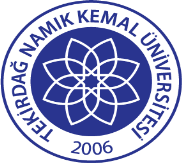 TNKÜ                                               YABANCI DİLLER                     YÜKSEKOKULU YABANCI DİL HAZIRLIK EĞİTİM ÖĞRETİM ve YABANCI DİLLE ÖĞRETİMYAPILMASINDA UYULACAK ESASLARA İLİŞKİN YÖNERGEDoküman No: EYS-YNG-068TNKÜ                                               YABANCI DİLLER                     YÜKSEKOKULU YABANCI DİL HAZIRLIK EĞİTİM ÖĞRETİM ve YABANCI DİLLE ÖĞRETİMYAPILMASINDA UYULACAK ESASLARA İLİŞKİN YÖNERGEHazırlama Tarihi: 01.11.2021TNKÜ                                               YABANCI DİLLER                     YÜKSEKOKULU YABANCI DİL HAZIRLIK EĞİTİM ÖĞRETİM ve YABANCI DİLLE ÖĞRETİMYAPILMASINDA UYULACAK ESASLARA İLİŞKİN YÖNERGERevizyon Tarihi: 24.11.2022TNKÜ                                               YABANCI DİLLER                     YÜKSEKOKULU YABANCI DİL HAZIRLIK EĞİTİM ÖĞRETİM ve YABANCI DİLLE ÖĞRETİMYAPILMASINDA UYULACAK ESASLARA İLİŞKİN YÖNERGERevizyon No: 1TNKÜ                                               YABANCI DİLLER                     YÜKSEKOKULU YABANCI DİL HAZIRLIK EĞİTİM ÖĞRETİM ve YABANCI DİLLE ÖĞRETİMYAPILMASINDA UYULACAK ESASLARA İLİŞKİN YÖNERGEToplam Sayfa Sayısı: 17Avrupa Ortak Dil Kriterleri Çerçevesi SeviyeleriAvrupa Ortak Dil Kriterleri Çerçevesi SeviyeleriAvrupa Ortak Dil Kriterleri Çerçevesi SeviyeleriAvrupa Ortak Dil Kriterleri Çerçevesi SeviyeleriAvrupa Ortak Dil Kriterleri Çerçevesi SeviyeleriAvrupa Ortak Dil Kriterleri Çerçevesi SeviyeleriAvrupa Ortak Dil Kriterleri Çerçevesi SeviyeleriAvrupa Ortak Dil Kriterleri Çerçevesi SeviyeleriAvrupa Ortak Dil Kriterleri Çerçevesi SeviyeleriA1A1+A2A2+B1B1+B2C1C2TOEFL3648546072788496108<PTE Akademik243038455567717884TestDaF------------------345Almanca DSDII------------------6080---TELC Deutsch------------------B2C1C2Goethe Institut------------------B2C1C2DELF & DALF------------------DELF B2DALF C1DALF C2Ülkemizde Yapılmakta Olan Yabancı Dil Sınavları ile İlgili DurumÜlkemizde Yapılmakta Olan Yabancı Dil Sınavları ile İlgili DurumYDS100 üzerinden en az 60 puan almak şartı.YÖKDİL100 üzerinden en az 65 puan almak şartı.